102.3.30-園藝學系景觀布置活動
      大視聽教室外面走廊                 大視聽教室外面走廊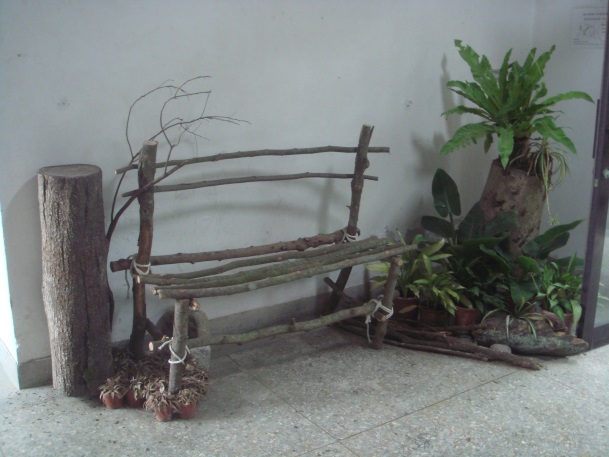 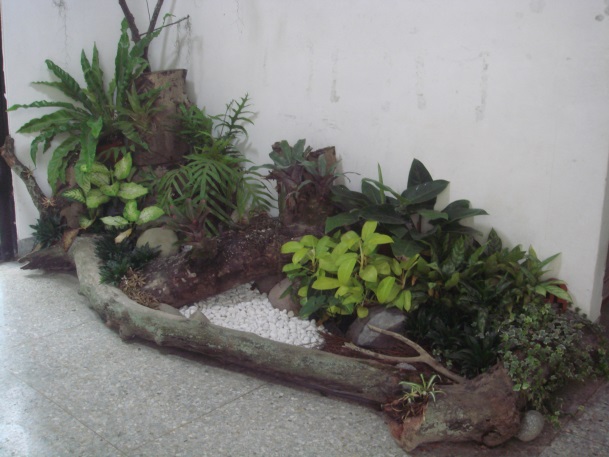 
       大視聽教室外面走廊                    系館中庭走廊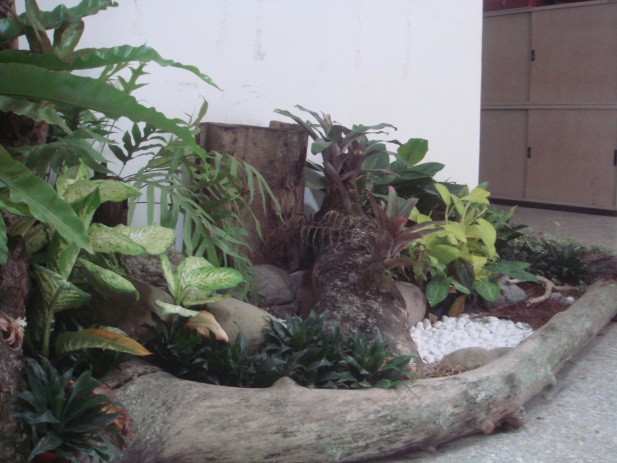 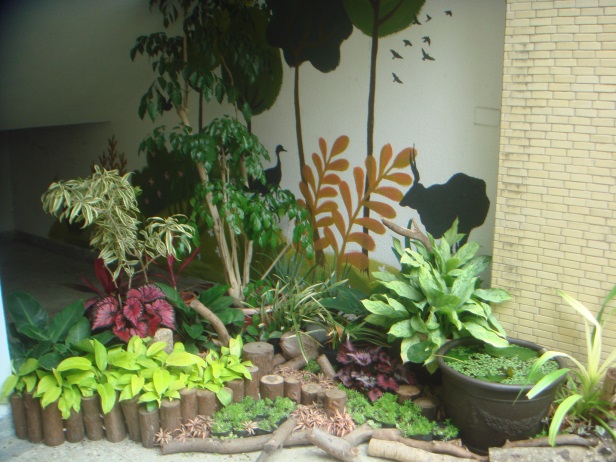 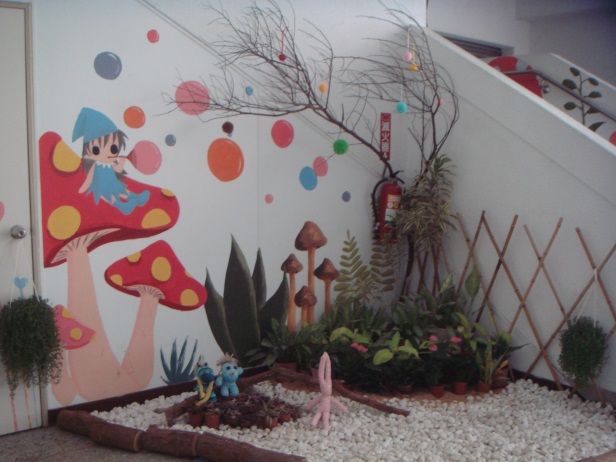 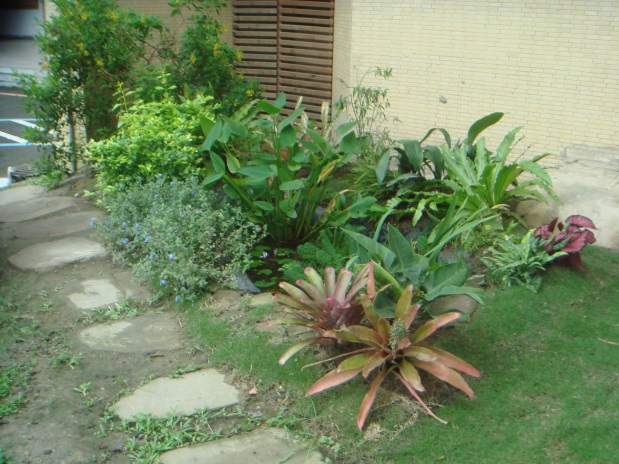         一樓樓梯旁走廊                       系館外部布置
  
   三樓樓梯轉角        系館中庭走廊        系館外部布置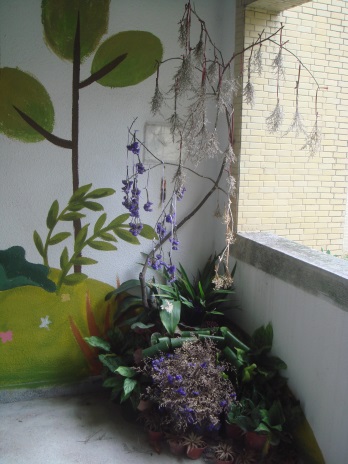 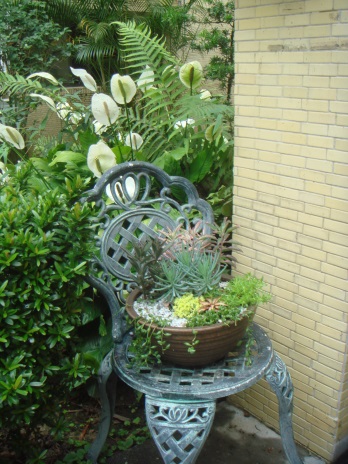 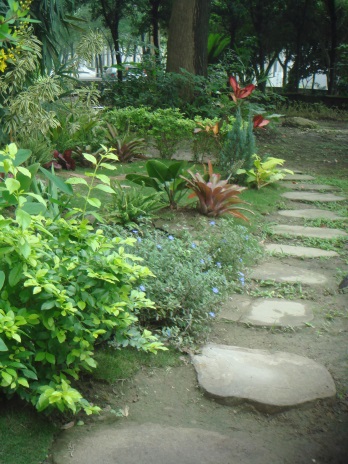 